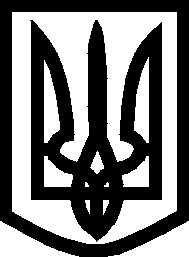 УКРАЇНА ВИКОНАВЧИЙ КОМІТЕТМЕЛІТОПОЛЬСЬКОЇ  МІСЬКОЇ  РАДИЗапорізької областіР І Ш Е Н Н Я  31.10.2019			                                                                     № 221/1Про внесення змін до рішення виконавчого комітету Мелітопольської міської ради Запорізької області від 13.09.2018 № 198/4Керуючись Законом України «Про місцеве самоврядування в Україні», 
п. 3 Правил обліку громадян, які потребують поліпшення житлових умов, затверджених постановою Ради Міністрів УРСР і Укрпрофради від 11.12.1984 
№ 470, виконавчий комітет Мелітопольської міської ради Запорізької областіВ И Р І Ш И В:	1. Внести зміни до рішення виконавчого комітету Мелітопольської міської ради Запорізької області від 13.09.2018 № 198/4 «Про затвердження складу громадської комісії з житлових питань виконкому, Положення про громадську комісію з житлових питань виконкому та втрату чинності рішення виконавчого комітету Мелітопольської міської ради Запорізької області від 09.11.2017 
№ 199/1», а саме затвердити оновлений склад громадської комісії з житлових питань виконкому, згідно з додатком.2. Контроль за виконанням цього рішення покласти на заступника міського голови з питань діяльності виконавчих органів ради Судакова І.Секретар Мелітопольської міської ради				Роман РОМАНОВДодаток  до рішення 						виконавчого комітету Мелітопольської						міської ради Запорізької області						від 31.10.2019 № 221/1Склад громадської комісіїз житлових питань виконкому	У разі відсутності будь-кого з членів комісії, участь у комісії можуть брати особи, які виконують їх обов'язки. Начальник відділу реєстрації –державний реєстратор						Катерина ВОРОБЙОВАСудаков Ігор Ігорович- заступник міського голови з питань діяльності виконавчих органів ради, голова комісії;БойкоСвітлана Олександрівна- заступник міського голови з питань діяльності виконавчих органів ради, голова міського комітету профспілок бюджетних установ, заступник голови комісії;СедлярСвітлана Валеріївна- головний спеціаліст відділу реєстрації виконавчого комітету Мелітопольської міської ради Запорізької області, секретар комісії;Члени комісії:Члени комісії:Єремеєва Ольга Володимирівна- виконуючий обов’язки начальника управління правового забезпечення  виконавчого комітету Мелітопольської міс ької ради Запорізької області, головний спеціаліст;ВоробйоваКатерина Олександрівна- начальник відділу - державний реєстраторвідділу реєстрації виконавчого комітету Мелітопольської міської ради Запорізької області; Котлов Дмитро Геннадійович- начальник управління комунальною власністю Мелітопольської міської ради Запорізької області;ДонецьІрина Федорівна- начальник управління  соціального захисту  населення Мелітопольської міської ради Запорізької області.